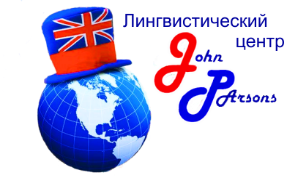 Негосударственное Образовательное учреждение Дополнительного Образования «Джон Парсонс»Тольятти, ул. Новый проезд, 8 офис 309 , тел 89023771154, e-mail: info@johnparsons.ru.  http://vk.com/id279365999, instagram 1c_johnparsonsЗаявка на стажировку в ПрагеЗаполненную форму высылайте на e-mail: info@johnparsons.ruФИО участника как в загранпаспорте Дата начала желаемой стажировки Контактная информация: телефон, e-mail, skypeПредполагаемая специальность Уровень иностранного языка (указать какой язык) 